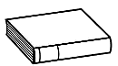 ❶		 Lis la page 154 de ton manuel.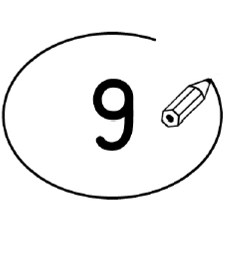 ❷	           Entoure la bonne réponse.	❸ 		Coche le bon résumé.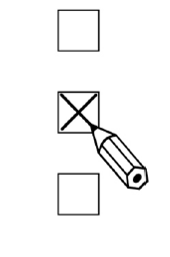 ❹		Relie ce qui va ensemble.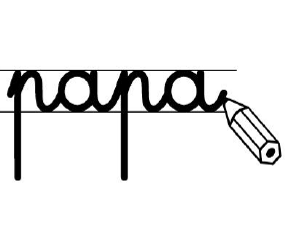      ❺	Ecris le titre que tu donnerais à ce texte.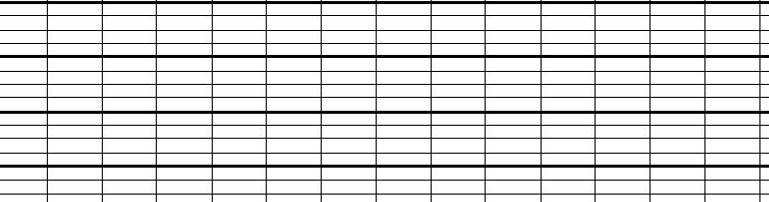 L’enfant s’ennuit et regarde par la fenêtre.vraifauxLe vieux monsieur est dans sa maison.vraifauxL’enfant et le monsieur se parlent.vraifauxL’enfant et le monsieur se sourient.vraifauxC’est l’histoire d’un enfant qui regarde par la fenêtre parce qu’il s’ennuie et qui voit un monsieur qui attend. Alors ils se mettent à discuter ensemble. A la fin, l’enfant s’éloigne de la fenêtre et le monsieur s’en va.C’est l’histoire d’un enfant qui regarde par la fenêtre parce qu’il s’ennuie et qui voit un monsieur qui attend. Ils se regardent et se sourient. A la fin, l’enfant s’éloigne de la fenêtre et le monsieur s’en va.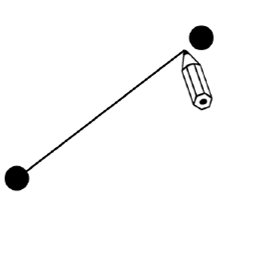  Il s’ennuie.L’enfant                            	     Il regarde par la fenêtre.Il monte dans un taxi.Le vieux monsieur	    Il s’éloigne de la fenêtre.    Il attend.